ВЛАДИМИРСКАЯ ОБЛАСТЬАДМИНИСТРАЦИЯ ГОРОДА КОВРОВАПОСТАНОВЛЕНИЕот 25 мая 2021 г. N 1043ОБ УТВЕРЖДЕНИИ СХЕМЫ РАЗМЕЩЕНИЯ НЕСТАЦИОНАРНЫХ ТОРГОВЫХОБЪЕКТОВ НА ТЕРРИТОРИИ МУНИЦИПАЛЬНОГО ОБРАЗОВАНИЯ ГОРОДКОВРОВ (НОВАЯ РЕДАКЦИЯ)Во исполнение статьи 10 Федерального закона от 28.12.2009 N 381-ФЗ "Об основах государственного регулирования торговой деятельности в Российской Федерации", постановления департамента развития предпринимательства, торговли и сферы услуг администрации Владимирской области от 15.09.2015 N 3 "Об утверждении Порядка разработки и утверждения схемы размещения нестационарных торговых объектов органами местного самоуправления муниципальных образований Владимирской области", руководствуясь Уставом муниципального образования город Ковров, постановляю:1. Утвердить схему размещения нестационарных торговых объектов на территории муниципального образования город Ковров (далее - Схема) согласно приложению.2. Уполномоченным органом по разработке и корректировке Схемы, планированию размещения нестационарных торговых объектов на территории города Коврова является комиссия по землепользованию и застройке муниципального образования город Ковров.3. Постановление администрации города Коврова Владимирской области от 14.02.2018 N 408 "Об утверждении схемы размещения нестационарных торговых объектов на территории муниципального образования город Ковров (новая редакция)" считать утратившим силу.4. Контроль за исполнением настоящего постановления возложить на первого заместителя главы администрации, начальника управления по экономической политике, стратегическому развитию и инвестициям.5. Настоящее постановление вступает в силу со дня его официального опубликования.Глава городаЕ.В.ФОМИНАПриложениек постановлениюадминистрациигорода Ковроваот 25.05.2021 N 1043СХЕМАРАЗМЕЩЕНИЯ НЕСТАЦИОНАРНЫХ ТОРГОВЫХ ОБЪЕКТОВНА ТЕРРИТОРИИ МУНИЦИПАЛЬНОГО ОБРАЗОВАНИЯ ГОРОД КОВРОВ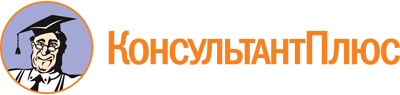 Постановление администрации города Коврова от 25.05.2021 N 1043
(ред. от 15.11.2023)
"Об утверждении схемы размещения нестационарных торговых объектов на территории муниципального образования город Ковров (новая редакция)"Документ предоставлен КонсультантПлюс

www.consultant.ru

Дата сохранения: 28.12.2023
 Список изменяющих документов(в ред. постановлений администрации города Ковроваот 15.06.2022 N 1316, от 08.11.2022 N 2636, от 26.12.2022 N 3137,от 19.04.2023 N 782, от 17.05.2023 N 994, от 16.08.2023 N 1889,от 15.11.2023 N 2685)Список изменяющих документов(в ред. постановлений администрации города Ковроваот 16.08.2023 N 1889, от 15.11.2023 N 2685)Nп/пАдрес местонахожденияТип нестационарного торгового объектаПлощадь нестационарного торгового объекта(кв. м)Принадлежность хозяйствующего субъекта (МП, СрП, самозанятые, физическое лицо)Специализация нестационарного торгового объекта (основной ассортимент)Установленный срок размещения нестационарного торгового объекта по итогам проведения аукциона/на основании договора на размещение без проведения аукциона12345671.ул. Абельмана, примерно в 105 метрах по направлению на юго-запад от д. 2Киоск5МП, СрП, самозанятыеПродовольственные товарыдог. N 08-06-01/м 234 от 19.09.20222.поворот на Андреевское кладбище, в районе проходных коллективного сада N 2Уличное торговое оборудование20МП, СрП, самозанятыеИскусственные цветы3.ул. Ватутина, в 35 метрах к юго-западу от д. 53Киоск64МП, СрП, самозанятыеПродовольственные товарыдог. N 8-01/7005 от 21.03.20074.ул. Ватутина, д. 59 (в районе центрального входа в ТЦ "Треугольник")Киоск16МП, СрП, самозанятыеПечатная продукциядог. N 08-06-01/м 178 от 14.01.20215.ул. Волго-Донская, д. 1-в, у торговой зоныПавильон25МП, СрП, самозанятыеЦветы и сопутствующие товарыдог. N 08-06-01/м 109 от 28.08.20186.ул. Волго-Донская, примерно в 35 м по направлению на юго-восток от д. 27Киоск8МП, СрП, самозанятыеПродовольственные товарыдог. N 08-06-01/9830 от 23.05.20127.ул. Волго-Донская (перекресток ул. Туманова)Киоск10МП, СрП, самозанятыеПечатная продукциядог. N 08-06-01/м 181 от 14.01.20218.ул. Восточная, д. 52/2Павильон30МП, СрП, самозанятыеПродовольственные товарыдог. N 08-06-01/м 138 от 15.07.20199.ул. Грибоедова, примерно в 22 м по направлению на запад от д. 7/3Павильон31МП, СрП, самозанятыеПродовольственные товарыдог. N 08-06-01/10008 от 26.11.201210.ул. Грибоедова, примерно в 20 м по направлению на юго-запад от д. 11Павильон31МП, СрП, самозанятыеПродовольственные товарыдог. N 08-06-01/9909 от 15.08.201211.ул. Грибоедова, в районе д. 15, вблизи стоянки у ТК "Крупянщик"Павильон15МП, СрП, самозанятыеПиротехнические изделия и сопутствующие товарыдог. N 08-06-01/м 237 от 28.11.202212.ул. Грибоедова, в районе д. 11Киоск25МП, СрП, самозанятыеПродовольственные товарыдог. N 8-01/4962 от 25.03.200513.ул. Дегтярева, в районе д. 6Павильон25МП, СрП, самозанятыеЦветы и сопутствующие товарыдог. N 8-01/5213 от 07.06.2005.До начала проведения работ по благоустройству прилегающей территории14.ул. Дегтярева, примерно в 15 м по направлению на восток от д. 136Остановочный пункт с павильоном42МП, СрП, самозанятыеЦветыдог. N 08-06-01/9908 от 15.08.201215.ул. Дегтярева, в районе д. 136Киоск10МП, СрП, самозанятыеПечатная продукциядог. N 08-06-01/м 183 от 14.01.202116.ул. Димитрова, д. 33Киоск, павильонМП, СрП, самозанятыеСвободного назначения17.ул. Зои Космодемьянской, д. 5/3Киоск, павильонМП, СрП, самозанятыеСвободного назначения18.внутриквартальная территория в районе домов NN 7/1, 7/3, и 9 по ул. Зои КосмодемьянскойПавильонМП, СрП, самозанятыеПродовольственные товары19.ул. Запольная, в 20 метрах на запад от д. 30Киоск12МП, СрП, самозанятыеПродовольственные товарыдог. N 8-01/9049 от 26.08.201020.ул. Комсомольская, примерно в 35 м по направлению на запад от д. 95Киоск12МП, СрП, самозанятыеПечатная продукциядог. N 08-06-01/м 180 от 14.01.202121.Ковров-8Киоск8МП, СрП, самозанятыеПродовольственные товарыдог. N 08-06-01/м 195 от 01.06.202122.ул. Комсомольская у д. 155, остановочный пункт (ост. "Ул. Комсомольская")Павильон31МП, СрП, самозанятыеЦветыдог. N 08-06-01/м 208 от 21.03.202223.ул. Комсомольская, д. 157Павильон152,8МП, СрП, самозанятыеПродовольственные товарыдог. 08-06-01/м 172 от 07.12.202024.ул. Космонавтов, д. 2/3Киоск8МП, СрП, самозанятыеПродовольственные товарыдог. N 33 от 16.11.201625.ул. Космонавтов, в районе д. 2/3Киоск9,4МП, СрП, самозанятыеПродовольственные товарыдог. N 08-06-01/м 235 от 28.09.202226.пр. Ленина, примерно в 10 м по направлению на восток от д. 5Киоск8МП, СрП, самозанятыеОказание бытовых услуг,мелкорозничная торговлядог. N 08-06-01/м 209 от 21.03.202227.пр. Ленина, около д. 5Киоск20МП, СрП, самозанятыеПечатная продукциядог. N 08-06-01/м 184 от 14.01.202128.пр. Ленина, 5Холодильное оборудование4МП, СрП, самозанятыеМороженоесезонно29.пр. Ленина, 37Холодильное оборудование4МП, СрП, самозанятыеМороженоесезонно30.пр. Ленина, около д. 29Киоск10МП, СрП, самозанятыеПечатная продукциядог. N 08-06-01/м 179 от 14.01.202131.пр. Ленина, д. 56Палатки, лоткиФизическое лицоЖивые цветы,выращенные собственноручносезонно,в праздничные дни32.пр. Ленина, в районе д. 5Остановочный пункт с павильоном60МП, СрП, самозанятыеРозничная торговля,бытовое обслуживаниедог. N 08-06-01/10263 от 08.08.201333.пр. Ленина, примерно в 14 м по направлению на запад от д. 54Киоск12МП, СрП, самозанятыеПечатная продукциядог. N 08-06-01/м 182 от 14.01.202134.ул. Лизы Чайкиной, примерно в 27 м по направлению на север от д. 110Киоск8МП, СрП, самозанятыеПродовольственные товарыдог. N 08-06-01/9910 от 15.08.201235.ул. Лопатина, в районе д. 19Киоск6МП, СрП, самозанятыеРемонт обувидог. N 08-06-01/м 65 от 09.01.201836.ул. Лопатина, д. 7-а (у ТЦ "Ковров-Молл")Павильон15МП, СрП, самозанятыеПиротехнические изделия и сопутствующие товарыдог. N 08-06-01/м 240 от 07.03.202337.ул. Маяковского, в районе д. 4Киоск36МП, СрП, самозанятыеПродовольственные товарыдог. N 8-01/5127 от 18.05.200538.ул. Маяковского, в районе д. 89Остановочный пункт с павильоном50МП, СрП, самозанятыеПродовольственные товары, плодоовощная продукциядог. N 08-06-01/м 80 от 05.04.201839.ул. Маяковского, примерно в 34 м по направлению на юг от д. 87Киоск8МП, СрП, самозанятыеПродовольственные товарыдог. N 08-06-01/9829 от 23.05.201240.по ул. Московской, в 16 метрах к югу от д. 5/1Павильон64МП, СрП, самозанятыеПродовольственные товарыдог. N 08-06-01/м 205 от 18.10.202141.ул. Московская (у торгового центра) м-н "Заря"Киоск, павильонМП, СрП, самозанятыеСвободного назначения42.ул. Моховая, между домами 2/6 и 2/8Киоск8МП, СрП, самозанятыеПродовольственные товарыдог. N 08-06-01/м 217 от 06.06.202243.по ул. Муромской, в 8 метрах к северу от д. 23Павильон60МП, СрП, самозанятыеПродовольственные товары, плодоовощная продукциядог. N 08-06-01/м 88 от 15.05.201844.ул. Октябрьская, примерно в 35 м по направлению на северо-запад от д. 10 (остановочный пункт)Киоск10МП, СрП, самозанятыеЦветыдог. N 08-06-01/9703 от 10.02.201245.Привокзальная площадь (остановочный пункт "Вокзал")Киоск12МП, СрП, самозанятыеОбщественное питаниедог. N 08-06-01/м 149 от 31.12.201946.Привокзальная площадьКиоск10МП, СрП, самозанятыеОбщественное питаниедог. N 08-06-01/м 126 от 20.05.201947.Привокзальная площадь (остановочный пункт "Вокзал")Киоск10МП, СрП, самозанятыеПечатная продукциядог. N 08-06-01/м 175 от 14.01.202148.Привокзальная площадьКиоск10МП, СрП, самозанятыеОбщественное питаниедог. N 08-06-01/м 129 от 03.06.201949.Привокзальная площадьКиоск10МП, СрП, самозанятыеОбщественное питаниедог. N 08-06-01/м 148 от 31.12.201950.Привокзальная площадьКиоск10МП, СрП, самозанятыеОбщественное питаниедог. N 08-06-01/м 150 от 31.12.201951.Привокзальная площадьКиоск8МП, СрП, самозанятыеОбщественное питаниедог. N 08-06-01/м 151 от 31.12.201952.ул. Подлесная, д. 22/ул. Киркижа, д. 12Киоск8МП, СрП, самозанятыеПродовольственные товарыдог. N 08-06-01/м 169 от 20.07.202053.ул. Полевая, д. 6Киоск, павильонМП, СрП, самозанятыеСвободного назначения54.в микрорайоне Пушкинский, у ЦТПКиоск25МП, СрП, самозанятыеПродовольственные товарыдог. N 8-01/92 от 23.11.200155.ул. Ранжева, примерно в 10 м по направлению на запад от д. 3Павильон35МП, СрП, самозанятыеПродовольственные товарыдог. N 08-06-01/м 246 от 29.05.202356.сквер Оружейников (на пересечении улиц Лепсе и Т. Павловского)Домик-шале4МП, СрП, самозанятыеТорговля товарами, сопутствующими туризму и отдыху граждан (сувенирная продукция, мороженое, попкорн, сладкая вата, напитки, за исключением напитков в стеклянной таре, кофе, товары празднично-развлекательной тематики)дог. N 08-06-01/м 249 от 13.06.202357.сквер на ул. Комсомольской (ул. Комсомольская от ул. Запольной до ул. Кирова)Павильон15МП, СрП, самозанятыеТорговля товарами, сопутствующими туризму и отдыху граждан (сувенирная продукция, мороженое, попкорн, сладкая вата, напитки, за исключением напитков в стеклянной таре, кофе, товары празднично-развлекательной тематики)дог. N 08-06-01/м 248 от 13.06.202358.ул. Сосновая - ул. ДимитроваКиоски700МП, СрП, самозанятыеТорговая площадкадог. N ВЛ-21-00691 от 18.03.199659.ул. Строителей, примерно в 12 м по направлению на юг от д. 16Киоск17МП, СрП, самозанятыецветыдог. N 08-06-01/9927 от 04.09.201260.ул. Строителей/ул. Александра Соколова, д. 2Павильон25МП, СрП, самозанятыеПродовольственные товарыдог. N 08-06-01/м 236 от 28.09.202261.ул. Строителей, в районе д. 22-аКиоск16МП, СрП, самозанятыеПечатная продукциядог. N 08-06-01/м 177 от 14.01.202162.ул. Социалистическая, д. 10Киоск8МП, СрП, самозанятыеПлодоовощная продукциядог. N 08-06-01/м 75 от 26.03.201863.ул. Социалистическая, примерно в 10 м по направлению на юг от д. 10Киоск8МП, СрП, самозанятыеОказание бытовых услуг,мелкорозничная торговлядог. N 08-06-01/м 210 от 21.03.202264.ул. Социалистическая (напротив ДК им. Дегтярева)Киоск10МП, СрП, самозанятыеПечатная продукциядог. N 08-06-01/м 176 от 14.01.202165.ул. Фурманова, в районе д. 31Киоски, павильоны641МП, СрП, самозанятыеМелкорозничная торговля66.ул. Циолковского, в районе д. 3Павильон30МП, СрП, самозанятыеПродовольственные товарыдог. N 08-06-01/м 155 от 13.01.202067.в микрорайоне Центральный, с южной стороны ЦТП-3Киоск12,15МП, СрП, самозанятыеПродовольственные товарыдог. N 8-01/188 от 31.01.200268.район пересечения ул. Шмидта и пр. Ленина (в 11 м к западу от д. 18-а по пр. Ленина)Остановочный пункт с павильоном36МП, СрП, самозанятыеСвободного назначениядог. N 08-06-01/10264 от 08.08.201369.ул. Шмидта, в районе д. 48Остановочный пункт с киоском8МП, СрП, самозанятыеСвободного назначения08-06-01/м 253 от 28.08.2023(п. 69 в ред. постановления администрации города Коврова от 15.11.2023 N 2685)(п. 69 в ред. постановления администрации города Коврова от 15.11.2023 N 2685)(п. 69 в ред. постановления администрации города Коврова от 15.11.2023 N 2685)(п. 69 в ред. постановления администрации города Коврова от 15.11.2023 N 2685)(п. 69 в ред. постановления администрации города Коврова от 15.11.2023 N 2685)(п. 69 в ред. постановления администрации города Коврова от 15.11.2023 N 2685)(п. 69 в ред. постановления администрации города Коврова от 15.11.2023 N 2685)70.ул. Белинского, д. 11-аУличное торговое оборудованиене более 15МП, СрП, самозанятыеПлодоовощная продукция,бахчевые культурысезонно (с 15 мая по 31 октября)71.ул. Киркижа, д. 17Уличное торговое оборудованиене более 15МП, СрП, самозанятыеПлодоовощная продукция,бахчевые культурысезонно (с 15 мая по 31 октября)72.ул. Муромская, д. 33Уличное торговое оборудованиене более 15МП, СрП, самозанятыеПлодоовощная продукция, бахчевые культурысезонно (с 15 мая по 31 октября)73.ул. Грибоедова, д. 7Уличное торговое оборудованиене более 15МП, СрП, самозанятыеПлодоовощная продукция, бахчевые культурысезонно (с 15 мая по 31 октября)74.ул. Строителей, д. 16Уличное торговое оборудованиене более 15МП, СрП, самозанятыеПлодоовощная продукция, бахчевые культурысезонно (с 15 мая по 31 октября)75.ул. Лизы Чайкиной, в районе д. 106Торговый автомат3,4МП, СрП, самозанятыеПитьевая водадог. N 08-06-01/м 229 от 18.07.202276.ул. Колхозная, д. 27Торговый автомат3,4МП, СрП, самозанятыеПитьевая вода77.ул. Сергея Лазо, д. 4Торговый автомат3,4МП, СрП, самозанятыеПитьевая водадог. N 08-06-01/м 231 от 18.07.202278.ул. Грибоедова, д. 1Торговый автомат3,4МП, СрП, самозанятыеПитьевая водадог. N 08-06-01/м 230 от 18.07.202279.ул. Грибоедова, д. 3Торговый автомат3,4МП, СрП, самозанятыеПитьевая вода80.ул. Космонавтов, д. 2/3Торговый автомат3,4МП, СрП, самозанятыеПитьевая водадог. N 08-06-01/м 227 от 18.07.202281.ул. Строителей, д. 24/2Торговый автомат3,4МП, СрП, самозанятыеПитьевая водадог. N 08-06-01/м 226 от 18.07.202282.ул. Еловая, д. 82/3Торговый автомат3,4МП, СрП, самозанятыеПитьевая водадог. N 08-06-01/м 225 от 18.07.202283.ул. Ранжева, д. 3Торговый автомат3,4МП, СрП, самозанятыеПитьевая водадог. N 08-06-01/м 228 от 18.07.202284.ул. Брюсова, д. 52/1Торговый автомат3,4МП, СрП, самозанятыеПитьевая водадог. N 08-06-01/м 224 от 18.07.202285.ул. Комсомольская, д. 104-аТорговый автомат3,4МП, СрП, самозанятыеПитьевая водадог. N 08-06-01/м 223 от 18.07.202286.Сквер по ул. ГастеллоАвтолавка15МП, СрП, самозанятыеПродукция общественного питания(п. 86 введен постановлением администрации города Коврова от 15.11.2023 N 2685)(п. 86 введен постановлением администрации города Коврова от 15.11.2023 N 2685)(п. 86 введен постановлением администрации города Коврова от 15.11.2023 N 2685)(п. 86 введен постановлением администрации города Коврова от 15.11.2023 N 2685)(п. 86 введен постановлением администрации города Коврова от 15.11.2023 N 2685)(п. 86 введен постановлением администрации города Коврова от 15.11.2023 N 2685)(п. 86 введен постановлением администрации города Коврова от 15.11.2023 N 2685)87.Сквер по ул. КомсомольскойАвтолавка15МП, СрП, самозанятыеПродукция общественного питания(п. 87 введен постановлением администрации города Коврова от 15.11.2023 N 2685)(п. 87 введен постановлением администрации города Коврова от 15.11.2023 N 2685)(п. 87 введен постановлением администрации города Коврова от 15.11.2023 N 2685)(п. 87 введен постановлением администрации города Коврова от 15.11.2023 N 2685)(п. 87 введен постановлением администрации города Коврова от 15.11.2023 N 2685)(п. 87 введен постановлением администрации города Коврова от 15.11.2023 N 2685)(п. 87 введен постановлением администрации города Коврова от 15.11.2023 N 2685)88.ул. Космонавтов, примерно в 8 метрах по направлению на северо-запад от д. 2/3Киоск10МП, СрП, самозанятыеСвободного назначения(п. 88 введен постановлением администрации города Коврова от 15.11.2023 N 2685)(п. 88 введен постановлением администрации города Коврова от 15.11.2023 N 2685)(п. 88 введен постановлением администрации города Коврова от 15.11.2023 N 2685)(п. 88 введен постановлением администрации города Коврова от 15.11.2023 N 2685)(п. 88 введен постановлением администрации города Коврова от 15.11.2023 N 2685)(п. 88 введен постановлением администрации города Коврова от 15.11.2023 N 2685)(п. 88 введен постановлением администрации города Коврова от 15.11.2023 N 2685)